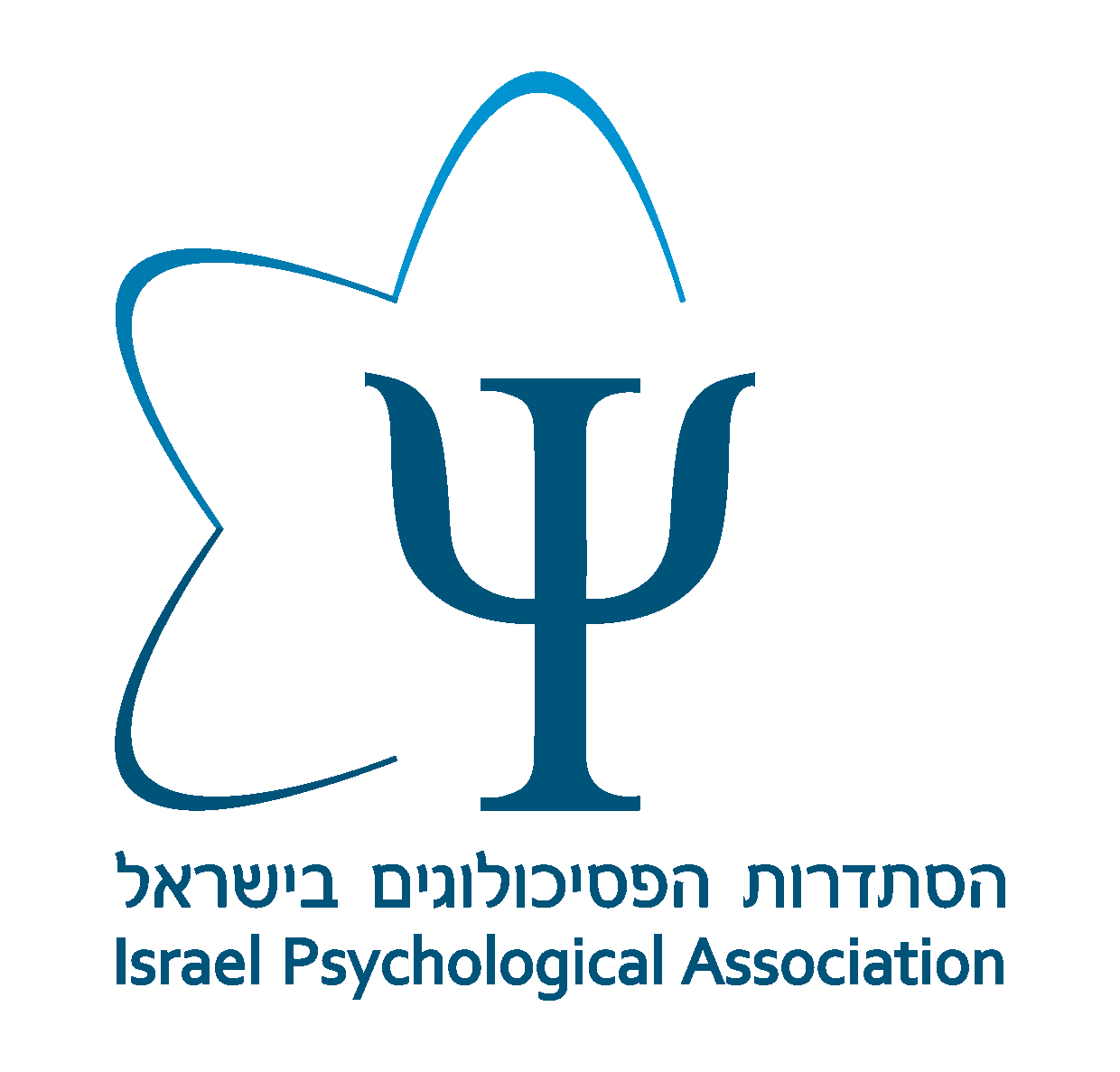 הסתדרות הפסיכולוגים בישראלרח' דרך מנחם בגין, רמת גן 52771, טל' 5239393 - 03; פקס' 5230763 - 03דוא"ל: psycho@zahav.net.il, מען למכתבים : ת.ד. 3361, רמת גן 5213601 אתר אינטרנט: www.psychology.org.il שלום רב , להלן מידע לסטודנט/ית בשנה השנייה לתואר שני בפסיכולוגיה במוסד מוכר להשכלה גבוהה, המעוניין/ת להצטרף להסתדרות הפסיכולוגים בישראל כחבר/ה שלא מן המניין: מצורף בזאת טופס בקשת חברות.על מנת לדון בבקשתך הנך מתבקש/ת לשלוח לנו את המסמכים הבאים :טופס בקשת החברות (1) כשכל הפרטים מלאים בו. (2) חתום ע"י המבקש/ת.צילום אישור מטעם מוסד מוכר להשכלה גבוהה לקבלת תואר שני בפסיכולוגיה על היותך סטודנט/ית בשנה השנייה לתואר שני בפסיכולוגיה. שתי תמונות פספורט *כרטיס החבר יונפק לאחר הרישום בפנקס הפסיכולוגים ושינוי הסטטוס ל'חבר מן המניין'.התשלום לשנת 2016: 80 ₪ דמי חבר עבור סטודנט/ית.                     החברות תכנס לתוקפה עם תשלום דמי החבר.     		את התשלום ניתן לבצע בהמחאה לפקודת הסתדרות הפסיכולוגים או טלפונית בכרטיס אשראי. ב ב ר כ ה    מזכירות הפ"יהסתדרות הפסיכולוגים בישראלרח' דרך מנחם בגין 42 רמת גן, טל': 5239393-03, פקס: 5230763-03, מען למכתבים: ת.ד. 3361 רמת גן 52136, דוא"ל: psycho@zahav.net.il אתר אינטרנט: www.psychology.org.ilטופס בקשת חברות					             לסטודנטים		      ____________                                                                                                                                 מס' חבר בהפ"י1.  פרטים אישייםשם משפחה: __________________________שם פרטי:______________________ ז / נשם משפחה-אנגלית: ______________________שם פרטי-אנגלית:__________________שם האב:______________ תאריך לידה:_____/_____/_____ ארץ לידה:____________מספר ת.ז. (בן 9 ספרות):___________________ כתובת:_____________________________עיר:______________מיקוד:__________טלפון בית: ___________________טלפון נייד:_______________כתובת e.mail ______________________________________מגמת לימוד בפסיכולוגיה ______________אני מבקש/ת לקבל מהסתדרות הפסיכולוגים מידע ופרסומים ב-e.mail  (נא לסמן V).2.  השכלה3.  תעודותצילום אישור מטעם מוסד מוכר להשכלה גבוהה לקבלת תואר שני בפסיכולוגיה על היותך סטודנט/ית בשנה השנייה לתואר שני בפסיכולוגיה. בהתאם לתקנון הסתדרות הפסיכולוגים בישראל  סעיף 11 ב': "אני מצהיר(ה) כי ידועים לי התקנון של הסתדרות הפסיכולוגים בישראל וקוד האתיקה של הפסיכולוגים בישראל, ואני מתחייב(ת) למלא אחריהם".הריני מבקש(ת) להתקבל כחבר(ה) שלא מן המניין בהסתדרות הפסיכולוגים בישראלהמקום:_______________ תאריך: _______________חתימה: _________________הסתדרות הפסיכולוגים בישראלדרך מנחם בגין 42 רמת גן 52771, מען למכתבים: ת"ד 3361, רמת גן 52136. טלפונים: 5239393,5239884-03פקס': 5230763-03 דוא"ל: psycho@zahav.net.il  אתר אינטרנט: www.psychology.org.ilלמה כדאי לי להצטרף להפ"י?מידע על פעילויות ועל שירותים של הפ"יכנסים מקצועיים, ימי עיון והשתלמויות - כחבר/ת הפ"י תהנה/י מהנחות משמעותיות בכנסים, בימי העיון ובהשתלמויות השונות."פסיכו-אקטואליה" הרבעון של הפ"י -  הכולל מידע שוטף ועדכני מהשדה המקצועי, ועדכון בנושאים רבים שהם רלוונטיים לפסיכולוגים. כחבר/ת הפ"י תקבל/י את "פסיכואקטואליה" בחינם.  ייעוץ משפטי שוטף. כחבר/ה הנך יכול/ה לקבל חוות דעת  משפטיות בשאלות עקרוניות !מידע בנושאים בעלי היבטים משפטיים עקרוניים הנוגעים לעבודתנו מופץ לחברים גם ב"פסיכואקטואליה". אתר אינטרנט של הפ"י www.psychology.org.il כולל מידע לקהל הרחב ולציבור הפסיכולוגים: מידע על החטיבות השונות ועל תפקידיהם של הפסיכולוגים לפי סוגי מומחיותם, לוח אירועים שבו מפורסמים כנסים וימי עיון של הפ"י וקישור לאתר הכנסים הבינלאומיים בפסיכולוגיה, פורומים ועוד. דאגה לדור העתיד - מאגר מטפלים המעניקים טיפולים מוזלים למתמחים, ובתכנון הקרוב גם לסטודנטים.מועדון צרכנות "יחד" - מעניק הטבות והנחות לחברי הפ"י המצטרפים אליו בתחומי צרכנות רבים ומגוונים.ועדת האתיקה אמונה על עקרונות האתיקה המקצועית והקוד האתי, נותנת ייעוץ בסוגיות אתיות ומטפלת בתלונות.  ייצוג הפסיכולוגים כלפי גופים ציבוריים בארץ (משרדי ממשלה, כנסת, הסתדרות העובדים) הפ"י פועלת בכנסת לשם קידום חקיקה הקשורה לפסיכולוגים ולעבודתם.הקרן ע"ש חנה גולדמן של הפ"י מעניקה מימון לפרויקטים בתחום הפסיכולוגיה הקלינית של הילד והנוער במסגרת הקהילתית, בהתאם לתקנון הקרן.גופים מקצועיים ומסחריים רבים רואים בהפ"י גוף שניתן להפיץ דרכו מידע חשוב לציבור רחב של פסיכולוגים (ימי עיון, כנסים, קורסים, הוצאות ספרים, פוליסות ביטוח שונות, הטבות בנקאיות, נופשים ועוד).    התואר   שם האוניברסיטה / הארץ    תקופת הלימוד      המקצועא.   B.A.ב.  M.A.